به نام ایزد  دانا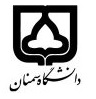 (کاربرگ طرح درس)                   تاریخ بهروز رسانی:               دانشکده     ....هنر.....                                               نیمسال دوم سال تحصیلی ..9بودجهبندی درسمقطع: کارشناسی□  کارشناسی ارشد□  دکتری□مقطع: کارشناسی□  کارشناسی ارشد□  دکتری□مقطع: کارشناسی□  کارشناسی ارشد□  دکتری□تعداد واحد: نظری.عملی3.تعداد واحد: نظری.عملی3.فارسی: کارگاه صنایع دستی 6(تذهیب)فارسی: کارگاه صنایع دستی 6(تذهیب)نام درسپیشنیازها و همنیازها:پیشنیازها و همنیازها:پیشنیازها و همنیازها:پیشنیازها و همنیازها:پیشنیازها و همنیازها:لاتین:لاتین:نام درسشماره تلفن اتاق:شماره تلفن اتاق:شماره تلفن اتاق:شماره تلفن اتاق:مدرس/مدرسین:خانم شفیعی. خانم مختاریانمدرس/مدرسین:خانم شفیعی. خانم مختاریانمدرس/مدرسین:خانم شفیعی. خانم مختاریانمدرس/مدرسین:خانم شفیعی. خانم مختاریانمنزلگاه اینترنتی:منزلگاه اینترنتی:منزلگاه اینترنتی:منزلگاه اینترنتی:پست الکترونیکی:پست الکترونیکی:پست الکترونیکی:پست الکترونیکی:برنامه تدریس در هفته و شماره کلاس:برنامه تدریس در هفته و شماره کلاس:برنامه تدریس در هفته و شماره کلاس:برنامه تدریس در هفته و شماره کلاس:برنامه تدریس در هفته و شماره کلاس:برنامه تدریس در هفته و شماره کلاس:برنامه تدریس در هفته و شماره کلاس:برنامه تدریس در هفته و شماره کلاس:اهداف درس: آشنایی و توانایی انجام هنر تذهیب و نگارگریاهداف درس: آشنایی و توانایی انجام هنر تذهیب و نگارگریاهداف درس: آشنایی و توانایی انجام هنر تذهیب و نگارگریاهداف درس: آشنایی و توانایی انجام هنر تذهیب و نگارگریاهداف درس: آشنایی و توانایی انجام هنر تذهیب و نگارگریاهداف درس: آشنایی و توانایی انجام هنر تذهیب و نگارگریاهداف درس: آشنایی و توانایی انجام هنر تذهیب و نگارگریاهداف درس: آشنایی و توانایی انجام هنر تذهیب و نگارگریامکانات آموزشی مورد نیاز: ویدئو پروژکتور. میز رسم. مقوا. قلمو گراف. رنگ گواش و...امکانات آموزشی مورد نیاز: ویدئو پروژکتور. میز رسم. مقوا. قلمو گراف. رنگ گواش و...امکانات آموزشی مورد نیاز: ویدئو پروژکتور. میز رسم. مقوا. قلمو گراف. رنگ گواش و...امکانات آموزشی مورد نیاز: ویدئو پروژکتور. میز رسم. مقوا. قلمو گراف. رنگ گواش و...امکانات آموزشی مورد نیاز: ویدئو پروژکتور. میز رسم. مقوا. قلمو گراف. رنگ گواش و...امکانات آموزشی مورد نیاز: ویدئو پروژکتور. میز رسم. مقوا. قلمو گراف. رنگ گواش و...امکانات آموزشی مورد نیاز: ویدئو پروژکتور. میز رسم. مقوا. قلمو گراف. رنگ گواش و...امکانات آموزشی مورد نیاز: ویدئو پروژکتور. میز رسم. مقوا. قلمو گراف. رنگ گواش و...امتحان پایانترمامتحان میانترمارزشیابی مستمر(کوئیز)ارزشیابی مستمر(کوئیز)فعالیتهای کلاسی و آموزشیفعالیتهای کلاسی و آموزشینحوه ارزشیابینحوه ارزشیابی12 نمره6 نمره6 نمرهدرصد نمرهدرصد نمرهلد 2و 3و 4 مموعه هنر اسلامی ناصر خلیلی. شیوه تذهیب تاکستانی. هنر هذهیب هنرور. شاهکارهای آستان قدس. کاخ گلستان. شاهکارهای نگارگری و...لد 2و 3و 4 مموعه هنر اسلامی ناصر خلیلی. شیوه تذهیب تاکستانی. هنر هذهیب هنرور. شاهکارهای آستان قدس. کاخ گلستان. شاهکارهای نگارگری و...لد 2و 3و 4 مموعه هنر اسلامی ناصر خلیلی. شیوه تذهیب تاکستانی. هنر هذهیب هنرور. شاهکارهای آستان قدس. کاخ گلستان. شاهکارهای نگارگری و...لد 2و 3و 4 مموعه هنر اسلامی ناصر خلیلی. شیوه تذهیب تاکستانی. هنر هذهیب هنرور. شاهکارهای آستان قدس. کاخ گلستان. شاهکارهای نگارگری و...لد 2و 3و 4 مموعه هنر اسلامی ناصر خلیلی. شیوه تذهیب تاکستانی. هنر هذهیب هنرور. شاهکارهای آستان قدس. کاخ گلستان. شاهکارهای نگارگری و...لد 2و 3و 4 مموعه هنر اسلامی ناصر خلیلی. شیوه تذهیب تاکستانی. هنر هذهیب هنرور. شاهکارهای آستان قدس. کاخ گلستان. شاهکارهای نگارگری و...منابع و مآخذ درسمنابع و مآخذ درستوضیحاتمبحثشماره هفته آموزشینمایش تصاویر هنر تذهیب و آشنایی با سبکها و مراحل هنر تذهیب1طراحی نشان2قلمگیری و انتقال طرح بر مقوا3ساخت رنگ و طلاگذاری4قلمگیری، رنگ گذاری زمینه و پرداز 5طراحی شمسه6طراحی شمسه7قلمگیری و انتقال طرح بر مقوا8ساخت رنگ و طلاگذاری9ساخت رنگ و طلاگذاری10قلمگیری11قلمگیری12رنگ گذاری زمینه13رنگ گذاری زمینه14پرداز زدن نقوش15رشم شرفه16